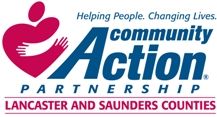 Community Action Partnership of Lancaster and Saunders Counties is a private, not-for-profit organization with the mission of empowering people struggling in poverty to reach their full potential and achieve self-reliance.Early Head Start Family EducatorThe successful applicant will:Work directly with low income families targeting pregnant women and children age prenatal to three years in either the home or child care settings.  Support the families’ growth in parenting, child development, health, nutrition, education, and success in the workplace.Conduct required home visits for young children, pregnant women and their families.Assist parents in using existing resources in their home and neighborhoods to create safe, stimulating and educationally challenging environment for their children.Conduct screening, ongoing assessment and observations of children’s development. Must have an Associates Degree in Human Development, Child Development or related field.Experience may substitute for education. Ability to work well & integrate services with families & young children. Must be sensitive to the barriers that families living in poverty experience. Valid Nebraska Driver’s License and good driving record required. Due to driving requirement must be at least 21 years of age.This is a full-time position.For information regarding benefits or the Family Educator job,please contact Human Resources at 402-875-9316 ormandrews@communityactionatwork.orgResumes and cover letters should be sent to:mandrews@communityactionatwork.orgCommunity Action Partnership of Lancaster and Saunders Counties is an equal opportunity employer and does not discriminate on the basis of race, color, religion, national origin, marital status, veteran status, political affiliation, sexual orientation or gender identity, disability, sex, age or any other status protected by state or federal law.